Nana Clare’s Kitchen  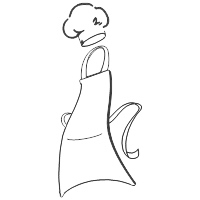  Student Café Culinary CourseRegistration Form2020                                           *Please fill out one form for each child*        Student Name (Please Print) ______________________________________________________________        Age: ___________ Birthday: _________________  Current Grade:______________________________       Address __________________________________City _________________________ Zip ___________       Phone ________________________________ Parent E-Mail ________________________________________                                                                    (Please print clearly and check often. E-Mail is our most frequent form of contact)       Mom’s Name ___________________________  Cell Number: _____________________        Dad’s Name _____________________________ Cell Number: ______________________       Emergency Contact (if parents unavailable)  ________________________________________________Phone _____________________________________ Relationship ________________________________*May we use images of your child in future NCK brochures, ads, web, FB or literature?   Yes / NoPlease advise ALL food allergies here: __________________________________________________________________